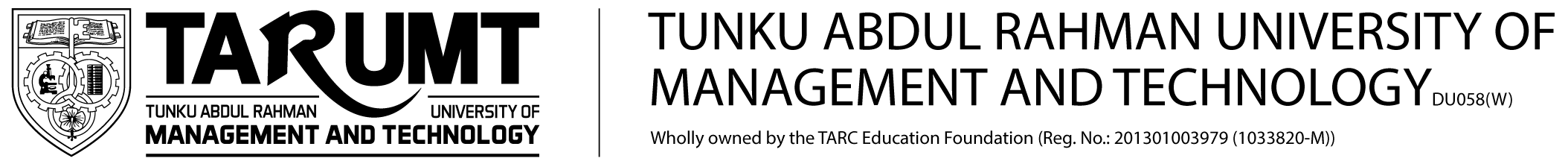 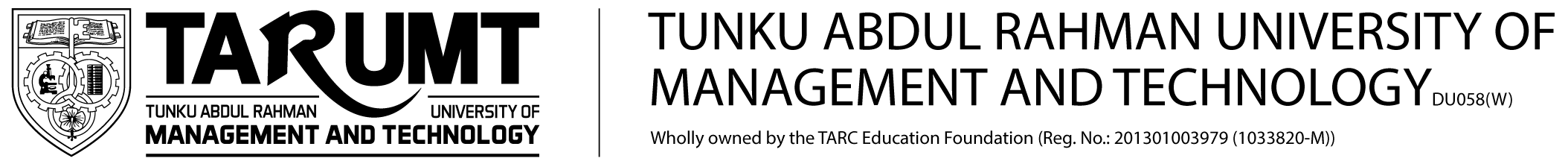 APPLICATION FOR REINSTATEMENT OF STUDY(FOUNDATION AND UNDERGRADUATE PROGRAMMES)Reinstatement of Study 1.1	For students withdrawn and would like to reinstate into the SAME Semester (EXCEPT students previously on EZ status)	Applicants who email their applications AFTER the above timeline would be considered for reinstatement into subsequent semester(s).1.2	For students who had/were withdrawn and would like to reinstate into SUBSEQUENT Semester/s (EXCEPT students previously on EZ status)	Deadline: 1st day of commencement of the semester that the students wish to be reinstated into       	Application is to be made on the prescribed form and emailed to the respective Faculty/ Centre/Branch or to DISO (for international students only). Applications emailed after the deadline would be considered on a case-by-case basis.1.3	For students previously on EZ status who had/were withdrawnWithdrawn due to non-payment of fees and would like to reinstate into the SAME SemesterThere is NO application required. Students are to proceed to the Department of Finance to pay their fees together with the reinstatement fee (RM150).Withdrawn due to non-payment of fees and would like to reinstate into SUBSEQUENT Semester/s	Withdrawal by students or Withdrawal due to dual student status and would like to reinstate into SAME or SUBSEQUENT Semester/sApplication is to be made on the prescribed form and emailed to the respective Faculty/Centre/Branch or to DISO (for international students only). Application for reinstatement of study including Dual Award (if applicable) is subject to the approval of the University. Students will be notified of the outcome of their application via email by the Department of Admissions & Credit Evaluation. The approval for reinstatement of study is to reinstate the students’ status.  Upon successful reinstatement, students shall still be subjected to all rules, regulations and guidelines to be eligible for examinations/evaluations.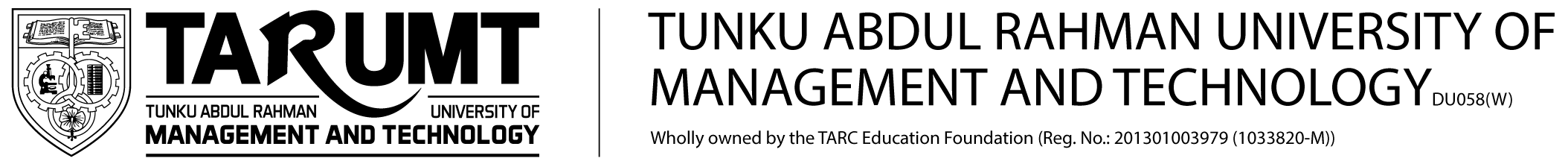 APPLICATION FOR REINSTATEMENT OF STUDY(FOUNDATION AND UNDERGRADUATE PROGRAMMES)Section I: To be completed by Department/Division of International Student Office(only applicable for international student’s application)Section II: To be completed by Faculty/Centre/BranchSection III: Department of Admissions & Credit EvaluationTimelineBachelor Degree & Diploma:                  	Week 1 to Week 12 (for Long Semester); Week 1 to Week 6 (for Short Semester)Foundation: Week 1 to Week 10i.  Withdrawn due to non-payment of feesThere is NO application required. Students are to proceed to the Department of Finance to pay their fees together with the reinstatement fee (RM150).Note: It is the responsibility of the students to ensure that they meet the attendance requirements for examinations/evaluations.ii. Withdrawal by students/Withdrawn due to non-compliance in verification of results1 or dual student statusApplication is to be made on the prescribed form and emailed to the respective Faculty/Centre/ Branch or to the Department/Division of International Student Office (DISO) [for international students only].1students must submit their qualifying results at the point of applicationBachelor Degree & Diploma:Week 13 to Week 14 (for Long Semester);Monday to Wednesday of Week 7 (for Short Semester)Foundation: 
Week 11 to Wednesday of  Week 12Students are to email their application to the respective Faculty/Centre/Branch or to DISO (for international students only).Name:Name:Student ID No.:Student ID No.:Nationality:Nationality:Contact Number:Contact Number:Personal Email:Personal Email:Programme:Programme:Campus:Campus:Year & Semester of study when you left the University:Year & Semester of study when you left the University:Year:     Year:     Semester:     Semester:     Semester:     On Dual Award Programme:(where applicable and to be filled in by Bachelor Degree student only)On Dual Award Programme:(where applicable and to be filled in by Bachelor Degree student only)On Dual Award Programme:(where applicable and to be filled in by Bachelor Degree student only)I would like to be reinstated as a student as follows: -Semester:                Year:   I would like to be reinstated as a student as follows: -Semester:                Year:   I would like to be reinstated as a student as follows: -Semester:                Year:   I would like to be reinstated as a student as follows: -Semester:                Year:   I would like to be reinstated as a student as follows: -Semester:                Year:   I would like to be reinstated as a student as follows: -Semester:                Year:   I would like to be reinstated as a student as follows: -Semester:                Year:   To also apply for reinstatement into Dual Award:(where applicable and to be filled by students who are on Dual Award)To also apply for reinstatement into Dual Award:(where applicable and to be filled by students who are on Dual Award)To also apply for reinstatement into Dual Award:(where applicable and to be filled by students who are on Dual Award)To also apply for reinstatement into Dual Award:(where applicable and to be filled by students who are on Dual Award)To also apply for reinstatement into Dual Award:(where applicable and to be filled by students who are on Dual Award)Yes:     No:    My circumstances leading to my withdrawal and my interest to resume my study:My circumstances leading to my withdrawal and my interest to resume my study:My circumstances leading to my withdrawal and my interest to resume my study:My circumstances leading to my withdrawal and my interest to resume my study:My circumstances leading to my withdrawal and my interest to resume my study:My circumstances leading to my withdrawal and my interest to resume my study:My circumstances leading to my withdrawal and my interest to resume my study:Note: Please attach relevant documents (e.g. medical report or other relevant documents) to support your application.Note: Please attach relevant documents (e.g. medical report or other relevant documents) to support your application.Note: Please attach relevant documents (e.g. medical report or other relevant documents) to support your application.Note: Please attach relevant documents (e.g. medical report or other relevant documents) to support your application.Note: Please attach relevant documents (e.g. medical report or other relevant documents) to support your application.Note: Please attach relevant documents (e.g. medical report or other relevant documents) to support your application.Note: Please attach relevant documents (e.g. medical report or other relevant documents) to support your application.I declare that all information given is true and complete. I understand that the University reserves the right to reject my application or withdraw any approval given if any information given by me is found to be not true or incomplete.I declare that all information given is true and complete. I understand that the University reserves the right to reject my application or withdraw any approval given if any information given by me is found to be not true or incomplete.I declare that all information given is true and complete. I understand that the University reserves the right to reject my application or withdraw any approval given if any information given by me is found to be not true or incomplete.I declare that all information given is true and complete. I understand that the University reserves the right to reject my application or withdraw any approval given if any information given by me is found to be not true or incomplete.I declare that all information given is true and complete. I understand that the University reserves the right to reject my application or withdraw any approval given if any information given by me is found to be not true or incomplete.I declare that all information given is true and complete. I understand that the University reserves the right to reject my application or withdraw any approval given if any information given by me is found to be not true or incomplete.Date:Date:FOR OFFICE USEDate Received:Comments:Confirmed by: Confirmed by: Date: Date Received:Date Received:Date Received:No. of failed/outstanding course(s)No. of failed/outstanding course(s)CGPACGPATerminating session  Withdrawal status& session withdrawnWithdrawal status& session withdrawnClass attendanceChange in programme structureRepeat course(s)Resit course(s)CGPACGPATerminating session  TAR UMTDual Award Class attendanceChange in programme structureYes No Officer’s Name: Date:                    Officer’s Name: Date:                    Officer’s Name: Date:                    Officer’s Name: Date:                    Officer’s Name: Date:                    Officer’s Name: Date:                    Officer’s Name: Date:                    Officer’s Name: Date:                    Officer’s Name: Date:                    Recommendation/ApprovalRecommendation/Approval(i)   Recommendation by Associate Dean/Head of Division/Programme LeaderComments: (i)   Recommendation by Associate Dean/Head of Division/Programme LeaderComments: Name: Date: (ii)   Recommendation/Approval by Dean/Deputy Dean of Faculty/Head/Deputy Head of Centre/Branch   Recommended/Approved to be reinstated into Year  Semester  , Session                 For students on Dual Award, reinstatement including Dual Award          Yes       No              Not Recommended/Not ApprovedComments: (ii)   Recommendation/Approval by Dean/Deputy Dean of Faculty/Head/Deputy Head of Centre/Branch   Recommended/Approved to be reinstated into Year  Semester  , Session                 For students on Dual Award, reinstatement including Dual Award          Yes       No              Not Recommended/Not ApprovedComments: Name: Date: Date Received:Student’s previous status: Student’s previous status: Student’s previous status: Action taken by: Action taken by: Date: Remarks: Remarks: Remarks: 